               Semaine du  lundi 7 octobre au 11 octobre 2019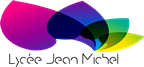 La conception des menus est liée  aux contraintes d’équilibre  alimentaire ,  de l’introduction de produits    locaux et bio , de la lutte contre le  gaspillage alimentaire et  de la gestion  des effectifs  présents . Pour ces raisons, le choix dans les menus ne  peut pas être  toujours assuré jusqu'à la fin du service.Le Gestionnaire,                   Jean Gabriel Boulet                                                           Le Proviseur,     Christian GrisardLundiSalade de pois chiches au chorizo Mou macédoine au thon ou salade emmental oeufSauté de canard aux airelles ou   jambon grill au madèreGratin de choux fleurs   ou   flageolets persillésMorbier à la coupe   ou cancoillotte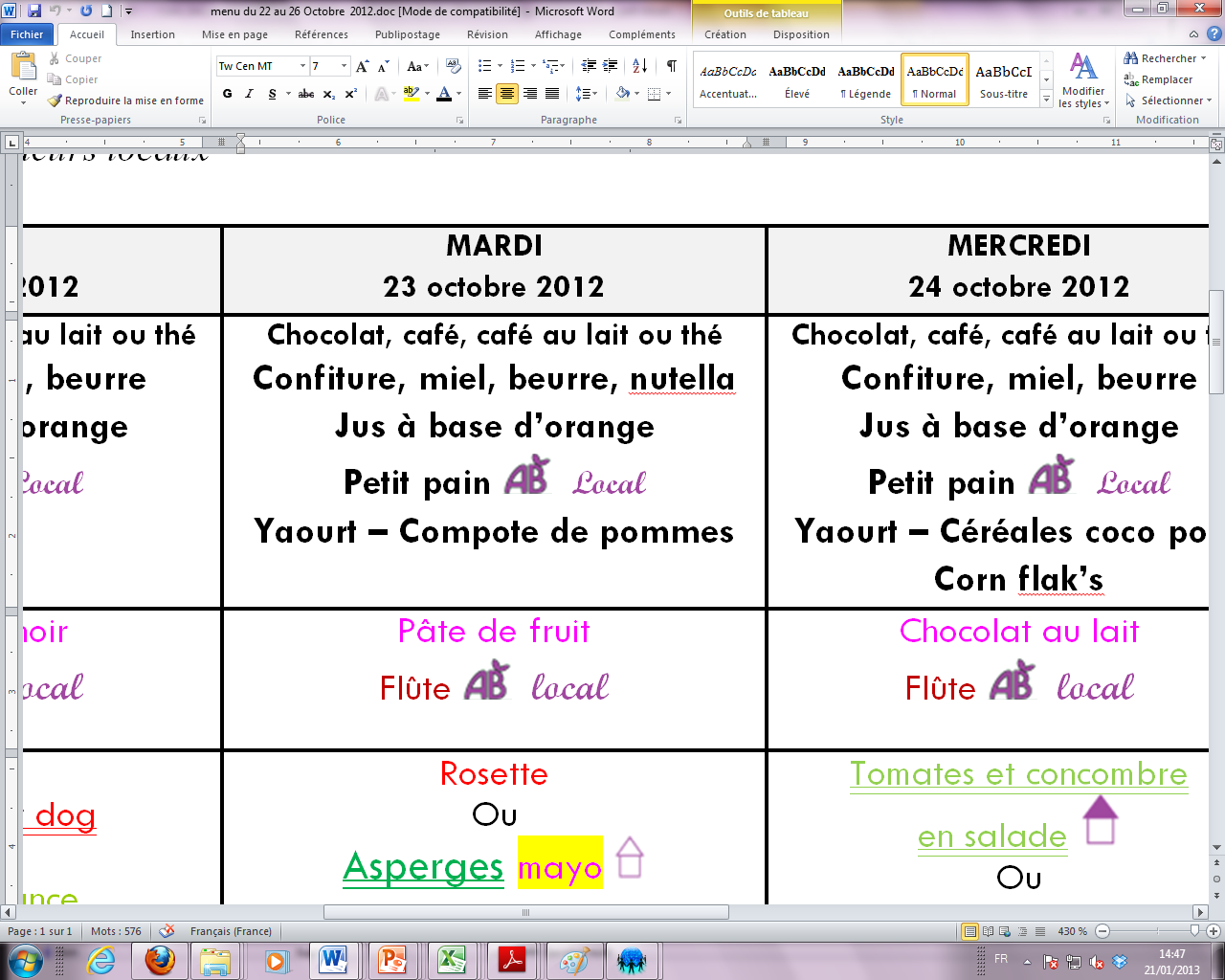 Flan au caramel ou crème Mont blanc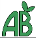 Tomate à l’estragon MBouchée à la reine   MRizPavé ½ selBananeMardiSalade de haricots  verts ou  salade Coleslow MColin à la tomate  ou brochette orientale  ourôti de porc aux  pruneaux Pommes de terre au four sauce aux herbes   ou  semouleYaourtFruit de saisonSoupe à l’oignon MSaucisson briochéGratin de  courgetteVache qui ritBarre glacéeMercrediJambon de montagneCarré de porc fuméMaraichère de légumes  MTomme blanche à la coupeBrownies MSalade palmier surimi MPain de thon  MCoquillettesPetits suisses aux fruitsBiscuitJeudiFrisée œuf croûtons  M ou  mâche aux agrumes  amandesAnimation pâtes  Tortellinis à la viande ou  cappelletis au saumonComté  à la coupe ou camembertPommes de Sellières ou  poire de BourgogneSalade  de perles marines MEmincé de dinde à la crèmePoêlée campagnarde   Saint moretDessert fruitierVendrediPamplemousse ou  asperges Blanc de poulet poché  sauce provençale  ou Gigot d’agneau  ou épaule  ou boudin aux pommesGratin de courge   M  ou  mélange riz et céréalesSamos ou saint Nectaire  à la coupeFlan pâtissier ou crêpe chocolatLes personnes allergiques  sont priées  de se  présenter au service  de  restauration Menu en bleu = conseillé selon plan alimentaireVégétarien  et poisson sur demande  le midiM :Fait  maison      : repas confectionné à base de produits           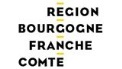 Logos de qualité    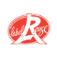 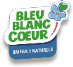 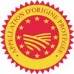 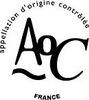 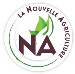 